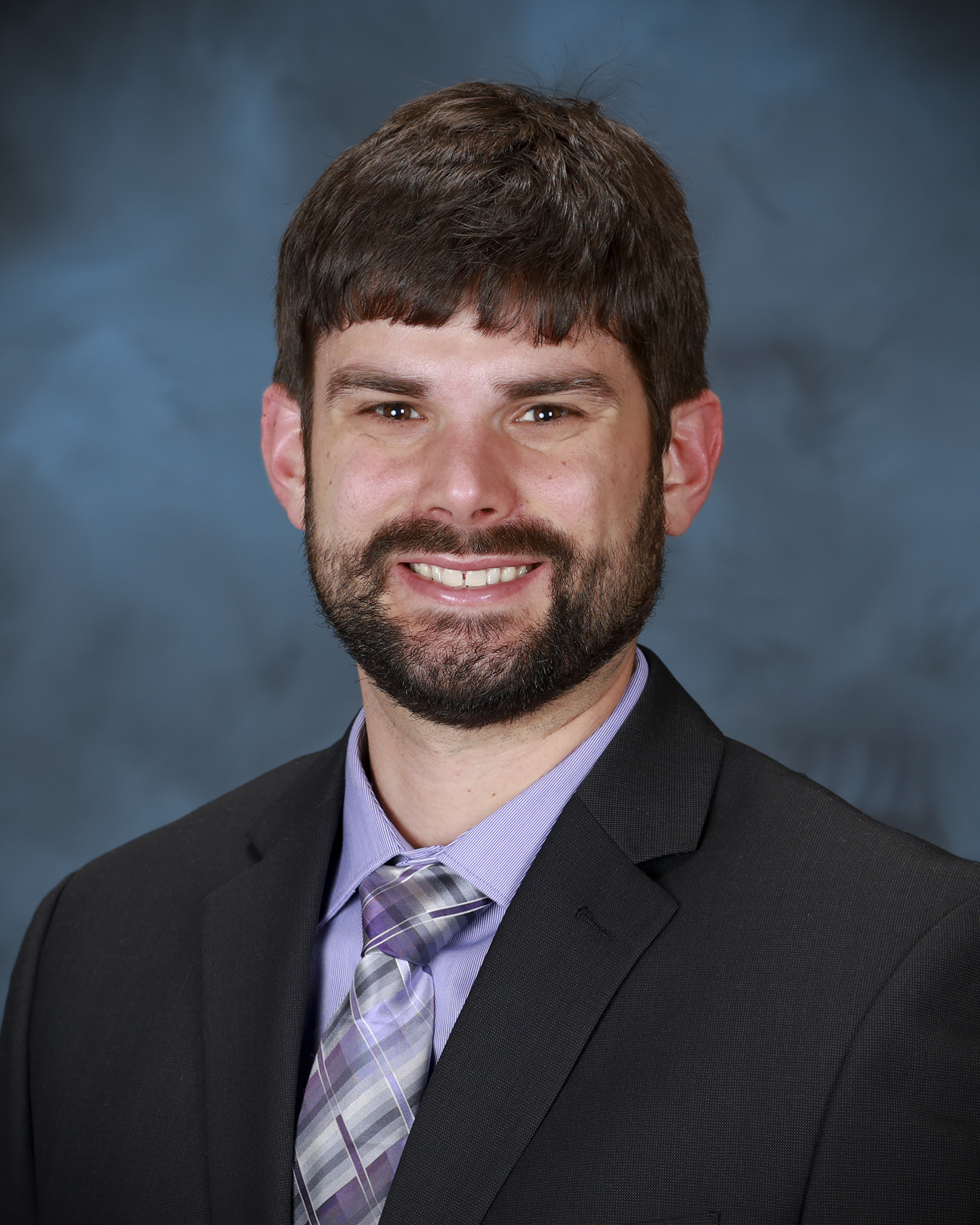 	Jonathan D. Poplawsky, Ph.D.		Senior Research Staff	Materials MicroÅnalysis Group	Center for Nanophase Materials Sciences	Oak Ridge National Laboratory	(865) 576-4965	Website: Google Scholar	PoplawskyJD@ornl.govEducationLehigh University, Bethlehem, PA	Physics	Ph.D., 2012Lehigh University, Bethlehem, PA	Physics	M.S., 2010The University of Scranton, Scranton	Physics	B.S., 2007Research Experience:~10 years experience in Atom Probe Tomography~16 years experience in Electron Microscopy techniques including Cathodoluminescence (CL), Electron Beam Induced Current (EBIC), Focused Ion Beam (FIB), electron back scattered diffraction (EBSD), and Scanning Transmission Electron Microscopy (STEM).Expertise in the experimental analysis of localized elemental compositional changes occurring at grain boundaries, interfaces, and cluster sites for energy related materials via atom probe tomography, and linking materials’ atomic scale structure and composition to bulk electronic, ionic, chemical, or mechanical properties.Energy storage materials, structural materials, catalysts, photovoltaics, light emitting diodes, and fuel cells. Research and Professional Experience2022-present	Senior R&D Staff Scientist, Oak Ridge National Laboratory 2017-2022	R&D Staff Scientist, Oak Ridge National Laboratory 2014-2017	(Strategic Hire) R&D Associate Scientist, Oak Ridge National Laboratory2012-2014	Post-doctoral Research Associate, University of Tennessee2007-2012	Research Assistant, Lehigh UniversityAwards and Honors Received2023	DOE EERE VTO team award2023	Excellence in Reviewing Award, Scripta Materialia2022	R&D 100 award “DuAlumin-3D: An Additively Manufactured Dual-Strengthened Aluminum Alloy Designed for Extreme Creep and Fatigue Resistance”2021	ORNL Outstanding Scholarly Output Award2021	Outstanding CNMS Staff Member Award2019	ORNL Early Career Researcher award in Science and Technology2018	Published a DOE top 5 research highlight for 20182017	Most Notable CNMS User Project, ORNL CNMS2014	Ceramographic Exhibit 2nd place award, SEM, American Ceramic Society2012	National Research Council Fellowship, Navy Research Laboratory2011 	Best Student Presentation Award, MAS CL Topical Conference2010-2011	Sherman Fairchild Fellowship in Semiconductor Studies, Lehigh University2008 	Graduate Student Teaching Assistant Award, Lehigh University2007 	Excellence in Physics Award, University of Scranton2007 	Sigma Pi Sigma Honors, University of Scranton2003-2007 	Loyola Scholarship, University of ScrantonPatents2020 	Yang Y, Pint B, Poplawsky JD, and Tan L, “Ta-Containing Fe-Ni Based Superalloys with High Strength and Oxidation Resistance for High-temperature Applications,” Docket No. 6321-508 (157379.08301).Experimental AccomplishmentsDeveloped a D gas charging system for atom probe tomography samples.Developed a cyro-vacuum transfer system for cryogenic sample transfer between various microscopes.Pioneered atom probe research on zeolite materialsClarified the interpretation of voids in atom probe tomography dataManage and lead over 30 user proposals focused on atom probe tomography per yearLeading Aim 3:Coupled Electron-Ion Transport within the CNMS Electromechanics themeExpert at conducting and correlating TEM, EBIC, APT, EBSD, and CL experimental results for solar materialsFabricated Si-based TEM grids capable of correlative APT/TEM experimentsDesigned a vacuum transfer system to transport air sensitive samples from the FIB to the atom probeDesigned the first simultaneous Cathodoluminescencene/Photoluminescence system (ref. 79)Developed a STEM-EBIC holder for the Nion-200 at ORNL (ref. 54)Funding2018-Present	DOE Office of Fossil Energy eXtreme MATerials Program.2018-Present	DOE Office of Energy Efficiency & Renewable Energy Office of Vehicle Technology Powertrain Materials Core Program.2016-Present	U.S. DOE Office of Science User Facility, ORNL Center for Nanophase Materials Sciences, (Grant Numbers: KC0403040; FWP ERKCZ01).2016-2018	ORNL LDRD, “Supercomputers to Superalloys.” (LOIS ID: 8455)2016-2018	ORNL LDRD, “Advanced Atom Probe Tomography for Nanoscience Applications.” (LOIS ID: 8241)2016-2018	ORNL LDRD, “DAPPER: Data Analysis Parallel Package Maker - A Lego Set for Big Data Scientists.” (LOIS ID: 8449)2015-2017	Intelligence Community: “Understanding Interfacial Structure and Stability in SiGe/Si/SiGe Heterostructures for Quantum Computing.”2014-2016	ORNL LDRD Strategic Hire Fellowship, “Advanced Atom Probe Tomography for Nanoscience Applications.” (LOIS ID: 7509) Journal Articles Published in Peer Reviewed Journals: [citation stats as of 03/14/2024: h-index = 47, citations = 8831, i10-index = 116 (google scholar)]175.	I. McGieson, J.D. Poplawsky, M.K. Santala, J.D. Tucker, Measurement of G-phase volume fraction and number density in duplex stainless steels using transmission electron microscopy, Materials Today Communications 38, 107926, (2024).174.	M. Masoumi, E.A. Ariza, D. Centeno, G. Tressia, A. Márquez-Rossy, J.D. Poplawsky, A.P. Tschiptschin, Achieving superior mechanical properties: Tailoring multicomponent microstructure in AISI 9254 spring steel through a two-stage Q&P process and nanoscale carbide integration, Materials Characterization 207, 113523 (2024).174.	J. Chen, Z. Zhang, E. Hershkovitz, J. Poplawsky, R.S.B. Dandu, C.-Y. Hung, W. Wang, Y. Yao, L. Li, H. Xin, H. Kim, W. Cai, Selective oxidation and nickel enrichment hinders the repassivation kinetics of multi-principal element alloy surfaces, Acta Materialia 263, 119490 (2024).173.	M. Campos, M. Cartón-Cordero, L. García de la Cruz, F.G. Caballero, J.D. Poplawsky, J.M. Torralba, Enhancement of 𝛾/ 𝛾 ʹ Microstructured Cobalt Superalloys Produced from Atomized Powder by Creating a Harmonic Structure, Metals, (2024).172.	J. Ballor, J.D. Poplawsky, A. Devaraj, S. Misture, C.J. Boehlert, Lattice Parameter Evolution during the β-to-⍺; and β -to-Ω Transformations of Iron- and Aluminum-Modified Ti-11Cr(at.%), Crystals, (2024).171.	J. Vivas, D. De-Castro, J.D. Poplawsky, E. Altstadt, M. Houska, E. Urones-Garrote, D. San-Martín, F.G. Caballero, M. Serrano, C. Capdevila, Creep strength boosted by a high-density of stable nanoprecipitates in high-chromium steels, European Journal of Materials 3(1), 2118082 (2023).170.	M. Titze, J.D. Poplawsky, S. Kretschmer, A.V. Krasheninnikov, B.L. Doyle, E.S. Bielejec, G. Hobler, A. Belianinov, Measurement and Simulation of Ultra-Low-Energy Ion-Solid Interaction Dynamics, Micromachines, (2023).169.	T. Rahman, H. Yilmazer, B. Dikici, K. Edalati, J.D. Poplawsky, C.J. Boehlert, Microstructural evolution and intermetallic formation in Zn-3Mg (wt%) powder mixture processed by high-pressure torsion, Journal of Alloys and Compounds 968, 172101 (2023).168.	A.E. Perrin, R.A. Michi, D.N. Leonard, K.D. Sisco, A.J. Plotkowski, A. Shyam, J.D. Poplawsky, L.F. Allard, Y. Yang, Effect of Mn on eutectic phase equilibria in Al-rich Al-Ce-Ni alloys, Journal of Alloys and Compounds 965, 171455 (2023).167.	G. Kumari, M. Sundararaman, C.J. Boehlert, J.D. Poplawsky, K.A. Unocic, S. Sankaran, Influence of interrupted cooling on the development of bimodal γ' precipitate distributions in ATI 718Plus, Journal of Materials Science  (2023).166.	K. Bao, J. Meng, J.D. Poplawsky, M. Skowronski, Electrical conductivity of TaOx as function of composition and temperature, Journal of Non-Crystalline Solids 617, 122495 (2023).165.	Bao, K., Meng, J., Poplawsky, J. D. & Skowronski, M. Electrical conductivity of TaOx as function of composition and temperature. Journal of Non-Crystalline Solids 617, 122495 (2023). 164.	Zand, F., Hangx, S. J. T., Spiers, C. J., van den Brink, P. J., Burns, J., Boebinger, M. G., Poplawsky, J. D., Monai, M. & Weckhuysen, B. M. Elucidating the Structure and Composition of Individual Bimetallic Nanoparticles in Supported Catalysts by Atom Probe Tomography. J. Am. Chem. Soc., (2023).163.	van Vreeswijk, S. H., Parker, L. A., Maris, J. J. E., Poplawsky, J. D. & Weckhuysen, B. M. Micro- and Nanoscale Heterogeneities in Zeolite Beta as Measured by Atom Probe Tomography and Confocal Fluorescence Microscopy. Chemphyschem 24, e202300094, (2023).162.	Sisco, K. D., Plotkowski, A., Yang, Y., Allard, L., Fancher, C., Rawn, C., Poplawsky, J. D., Dehoff, R. & Babu, S. S. Heterogeneous phase transformation pathways in additively manufactured Al-Ce-Mn alloys. Journal of Alloys and Compounds 938, 168490, (2023).161.	Raeker, E. B., Pusch, K. M., Forsik, S. A. J., Zhou, N., Dicus, A. D., Ren, Q.-Q., Poplawsky, J. D., Kirka, M. M. & Pollock, T. M. Minor Elements and Solidification Cracking During Laser Powder-Bed Fusion of a High 𝛾ʹ CoNi-Base Superalloy. Metall. Mater. Trans. A 54, 1744-1757, (2023).160.	Poplawsky, J. D., Sarker, J., Roldan, M. & Chen, Y. Laser Wavelength Dependence on Perovskite Interface Elemental Diffusion During Atom Probe Experiments. Microsc. Microanal. 29, 612-613, (2023).159.	Pillai, R., Ren, Q. Q., Stephens, C. J., Su, Y.-F., Lance, M. J., Poplawsky, J., Schlagel, D., Lograsso, T., Yamamoto, Y. & Brady, M. P. Challenges in computationally designing high temperature Fe-based austenitic alloys: Addressing the role of Ni additions. Materialia 28, 101772, (2023).158.	Luebbe, M., Duan, J., Zhang, F., Poplawsky, J., Pommeranke, H., Arivu, M., Hoffman, A., Buchely, M. & Wen, H. A high-strength precipitation hardened cobalt-free high-entropy alloy. Materials Science and Engineering: A 870, (2023).157.	Li, Z., Cheng, J. Y., Poplawsky, J. D., Xu, S., Baldwin, J. K., Beyerlein, I. J. & Mara, N. A. Critical length scales for chemical heterogeneity at Cu/Nb 3D interfaces by atom probe tomography. Scripta Materialia 223, 115078, (2023).156.	Li, D.-B., Neupane, S., Bista, S. S., Xiao, C., Abudulimu, A., Jamarkattel, M. K., Phillips, A. B., Heben, M. J., Poplawsky, J. D., Cullen, D. A., Jiang, C.-S., Ellingson, R. J. & Yan, Y. Oxygen Management to Avoid Photo-Inactive Cd(S,Se) for Efficient Cd(Se,Te) Solar Cells. ACS Energy Letters 8, 1529-1534, (2023).155.	Kombaiah, B., Zhou, Y., Jin, K., Manzoor, A., Poplawsky, J. D., Aguiar, J. A., Bei, H., Aidhy, D. S., Edmondson, P. D. & Zhang, Y. Nanoprecipitates to Enhance Radiation Tolerance in High-Entropy Alloys. ACS Appl. Mater. Interfaces 15, 3912-3924, (2023).154.	El Atwani, O., Vo, H. T., Tunes, M. A., Lee, C., Alvarado, A., Krienke, N., Poplawsky, J. D., Kohnert, A. A., Gigax, J., Chen, W. Y., Li, M., Wang, Y. Q., Wróbel, J. S., Nguyen-Manh, D., Baldwin, J. K. S., Tukac, O. U., Aydogan, E., Fensin, S. & Martinez, E. A quinary WTaCrVHf nanocrystalline refractory high-entropy alloy withholding extreme irradiation environments. Nat. Commun. 14, 2516, (2023).153.	Chen, S., Qiao, J., Diao, H., Yang, T., Poplawsky, J., Li, W., Meng, F., Tong, Y., Jiang, L., Liaw, P. K. & Gao, Y. Extraordinary creep resistance in a non-equiatomic high-entropy alloy from the optimum solid-solution strengthening and stress-assisted precipitation process. Acta Mater. 244, 118600, (2023).152.	Bahl, S., Plotkowski, A., Watkins, T. R., Michi, R. A., Stump, B., Leonard, D. N., Poplawsky, J. D., Dehoff, R. & Shyam, A. 3D Printed eutectic aluminum alloy has facility for site-specific properties. Additive Manufacturing 70, (2023).151.	Alvarado, A. M., Lee, C., Wróbel, J. S., Sobieraj, D., Nguyen-Manh, D., Poplawsky, J. D., Fensin, S. J., Martinez, E. & El-Atwani, O. Predicting short-range order evolution in WTaCrVHf refractory high-entropy alloys. Scripta Materialia 233, 115506, (2023).150.	Wang, X., Jin, K., Wong, C. Y., Chen, D., Bei, H., Wang, Y., Ziatdinov, M., Weber, W. J., Zhang, Y., Poplawsky, J. & More, K. L. Understanding effects of chemical complexity on helium bubble formation in Ni-based concentrated solid solution alloys based on elemental segregation measurements. J. Nucl. Mater. 569, 153902, (2022).149.	van Vreeswijk, S. H., Monai, M., Oord, R., Schmidt, J. E., Parvulescu, A. N., Yarulina, I., Karwacki, L., Poplawsky, J. D. & Weckhuysen, B. M. Detecting Cage Crossing and Filling Clusters of Magnesium and Carbon Atoms in Zeolite SSZ-13 with Atom Probe Tomography. JACS Au 2, (2022).148.	Poplawsky, J. D., Michi, R. A., Allard, L. F., Bahl, S., Plotkowski, A. J. & Shyam, A. Using θ′ interfaces as templates for planar L12 precipitation in AlCuMnZr alloys. Additive Manufacturing Letters 3, 100086, (2022).147.	Li, D.-B., Bista, S. S., Awni, R. A., Neupane, S., Abudulimu, A., Wang, X., Subedi, K. K., Jamarkattel, M. K., Phillips, A. B., Heben, M. J., Poplawsky, J. D., Cullen, D. A., Ellingson, R. J. & Yan, Y. 20%-efficient polycrystalline Cd(Se,Te) thin-film solar cells with compositional gradient near the front junction. Nat. Commun. 13, (2022).146.	Hsiao, H.-W., Feng, R., Ni, H., An, K., Poplawsky, J. D., Liaw, P. K. & Zuo, J.-M. Data-driven electron-diffraction approach reveals local short-range ordering in CrCoNi with ordering effects. Nat. Commun. 13, 6651, (2022).145.	Zhao, Y., Bhattacharya, A., Pareige, C., Massey, C., Zhu, P., Poplawsky, J. D., Henry, J. & Zinkle, S. J. Effect of heavy ion irradiation dose rate and temperature on α′ precipitation in high purity Fe-18%Cr alloy. Acta Materialia 231, 117888, (2022).144.	Yamamoto, Y., Brady, M. P., Ren, Q.-Q., Poplawsky, J. D., Hoelzer, D. T. & Lance, M. J. Creep Behavior and Phase Equilibria in Model Precipitate Strengthened Alumina-Forming Austenitic Alloys. JOM 74, 1453-1468, (2022).143.	Ren, Q.-Q., Yamamoto, Y., Brady, M. P. & Poplawsky, J. D. Sigma phase evolution and nucleation mechanisms revealed by atom probe tomography in a 347H stainless steel. Materialia 24, 101485, (2022).142.	Ren, J., Zhang, Y., Zhao, D., Chen, Y., Guan, S., Liu, Y., Liu, L., Peng, S., Kong, F., Poplawsky, J. D., Gao, G., Voisin, T., An, K., Wang, Y. M., Xie, K. Y., Zhu, T. & Chen, W. Strong yet ductile nanolamellar high-entropy alloys by additive manufacturing. Nature 608, 62-68, (2022).141.	Michi, R. A., Sisco, K., Bahl, S., Yang, Y., Poplawsky, J. D., Allard, L. F., Dehoff, R. R., Plotkowski, A. & Shyam, A. A creep-resistant additively manufactured Al-Ce-Ni-Mn alloy. Acta Materialia 227, 117699, (2022).140.	Michi, R. A., Sisco, K., Bahl, S., Allard, L. F., Wagner, K. B., Poplawsky, J. D., Leonard, D. N., Dehoff, R. R., Plotkowski, A. & Shyam, A. Microstructural evolution and strengthening mechanisms in a heat-treated additively manufactured Al–Cu–Mn–Zr alloy. Materials Science and Engineering: A 840, 142928, (2022).139.	Meng, J., Lian, E., Poplawsky, J. D. & Skowronski, M. Modeling of the Thermodiffusion-Induced Filament Formation in TiN/TaxO1-x/TiN Resistive-Switching Devices. Physical Review Applied 17, 054040, (2022).138.	Mandal, S., Kumar Gupta, A., Echeverria, E., McIlroy, D. N., Poplawsky, J. D. & Sachan, R. Laser-assisted nanofabrication of multielement complex oxide core–shell nanoparticles. Mater. Des. 220, 110882, (2022).137.	Lin, S.-J., Lin, J.-A., Yu, W., Lee, C., Hung, C.-Y., Poplawsky, J. D., Liaw, P. K. & Chou, Y.-C. Biocompatibility of NbTaTiVZr with Surface Modifications for Osteoblasts. ACS Applied Bio Materials 5, 642-649, (2022).136.	Gwalani, B., Liu, J., Lambeets, S., Olszta, M., Poplawsky, J., Shyam, A. & Devaraj, A. Rapid assessment of interfacial stabilization mechanisms of metastable precipitates to accelerate high-temperature Al-alloy development. Materials Research Letters 10, 771-779, (2022).135.	Glazoff, M. V., Gao, M. C., Capolungo, L., Brady, M. P., Ilevbare, G. O., Yamamoto, Y., Ren, Q.-Q., Poplawsky, J. D., Yu, J. & Zhang, F. Concurrent Precipitation of Nb(C,N) and Metastable M23C6 in Alloy 347H at 700°C and 750°C: Computer Simulations and Comparison to Experiment. JOM 74, 1444-1452, doi:10.1007/s11837-021-05140-9 (2022).134.	Bedekar, V., Mistry, K., Voothaluru, R., Qu, J. & Poplawsky, J. Atomistic investigation of calcium sulfonate and lithium complex grease tribofilms under severe sliding conditions. CIRP Annals. (2022).133.	van Vreeswijk, S. H., Monai, M., Oord, R., Schmidt, J. E., Vogt, E. T. C., Poplawsky, J. D. & Weckhuysen, B. M. Nano-scale insights regarding coke formation in zeolite SSZ-13 subject to the methanol-to-hydrocarbons reaction. Catalysis Science & Technology, (2022).132.	Poplawsky, J. D., Pillai, R., Ren, Q.-Q., Breen, A. J., Gault, B. & Brady, M. P. Measuring oxygen solubility in Ni grains and boundaries after oxidation using atom probe tomography. Scr. Mater. 210, 114411, (2022).131.	Costa, A. M. S., Oliveira, J. P., Escobar, J. D., Salvador, C. A. F., Monteiro, M. J., Poplawsky, J. D., Nunes, C. A., Ramirez, A. J. & Tschiptschin, A. P. On the effect of elemental partitioning to secondary phases after solution and aging heat treatments in a Co-Ni-based superalloy. Materials Letters 309, 131377, (2022).130.	Wang, S.-S., Huber, D., Poplawsky, J. D. & Frankel, G. S. Influence of artificial aging on corrosion of abraded Al-Zn-Mg-Cu alloys. Corrosion Science 191, 109745, (2021).129.	Pan, Q., Zhang, L., Feng, R., Lu, Q., An, K., Chuang Andrew, C., Poplawsky J.D., Liaw Peter, K. & Lu, L. Gradient cell–structured high-entropy alloy with exceptional strength and ductility. Science 374, 984-989, (2021).128.	Bahl, S., Plotkowski, A., Sisco, K., Leonard, D. N., Allard, L. F., Michi, R. A., Poplawsky, J. D., Dehoff, R. & Shyam, A. Elevated temperature ductility dip in an additively manufactured Al-Cu-Ce alloy. Acta Mater. 220, 117285, (2021).127.	Sharma, N. K., Kannan, R., Li, L., Anderson, N., Rashid, M., Collins, L., Poplawsky, J. D. & Unocic, R. A Mechanism for Carbon Depletion at Bondline of High-Frequency Electric-Resistance-Welded X70 Pipeline Steel. Metall. Mater. Trans. A 52, 3788-3798, (2021).126.	Feng, R., Feng, B., Gao, M. C., Zhang, C., Neuefeind, J. C., Poplawsky, J. D., Ren, Y., An, K., Widom, M. & Liaw, P. K. Superior High-Temperature Strength in a Supersaturated Refractory High-Entropy Alloy. Advanced Materials n/a, 2102401, (2021).125.	Gwalani, B., Shukla, S., Leonard, D., Poplawsky, J. D., Pierce, D. T., Kovarik, L., Muralidharan, G. & Devaraj, A. Understanding the microstructural stability in a γ′-strengthened Ni-Fe-Cr-Al-Ti alloy. J. Alloys Compd. 886, 161207, (2021).124.	Kumar, S., Vijayan, S. R., Nandwana, P., Poplawsky, J. D., Yan, C. & Babu, S. S. Role of thermo-mechanical gyrations on the α/β interface stability in a Ti6Al4V AM alloy. Scr. Mater. 204, 114134, (2021).123.	Lee, C., Maresca, F., Feng, R., Chou, Y., Ungar, T., Widom, M., An, K., Poplawsky, J. D., Chou, Y.-C., Liaw, P. K. & Curtin, W. A. Strength can be controlled by edge dislocations in refractory high-entropy alloys. Nat. Commun. 12, 5474, (2021).122.	Lu, C., Li, M., Xiu, P., Wang, X., Velişa, G., Jiang, L., More, K. L., Poplawsky, J. D., Chang, Y., Zhang, Y. & Wang, L. High radiation tolerance of an ultrastrong nanostructured NiCoCr alloy with stable dispersed nanooxides and fine grain structure. J. Nucl. Mater. 557, 153316, (2021).121.	Y. Yang, T. Chen, L. Tan, J.D. Poplawsky, K. An, Y. Wang, G.D. Samolyuk, K. Littrell, A.R. Lupini, A. Borisevich, E.P. George, Bifunctional nanoprecipitates strengthen and ductilize a medium-entropy alloy, Nature 595, 245-249, (2021).120.	Wang, S.-S., Huber, D., Poplawsky, J. D., Colijn, H. & Frankel, G. S. The subsurface structure of abraded Al–Zn–Mg–Cu alloy. Materialia 16, 101065, (2021).119.	Vivas, J., Poplawsky, J. D., De-Castro, D., San-Martín, D. & Capdevila, C. Examining the creep strengthening nanoprecipitation in novel highly reinforced heat resistant steels. Mater. Charact. 174, 110982, (2021).118.	Tan, L., Poplawsky, J. D. & Yang, Y. Effects of niobium and tantalum on the microstructure and strength of ferritic-martensitic steels. Materials Science and Engineering: A 807, 140900, (2021).117.	Shower, P., Poplawsky, J., Bahl, S. & Shyam, A. The role of Si in determining the stability of the θ′ precipitate in Al-Cu-Mn-Zr alloys. J. Alloys Compd. 862, 158152, (2021).116.	Picard, Y. N., Poplawsky, J. D., Lee, S. & Abernathy, H. W. Nanoscale Analysis of LSM/YSZ Interfaces within Composite Cathodes for Commercial Solid Oxide Fuel Cells. ECS Transactions 103, 1351-1362, (2021).115.	Gault, B. & Poplawsky, J. D. Correlating advanced microscopies reveals atomic-scale mechanisms limiting lithium-ion battery lifetime. Nat. Commun. 12, 3740, (2021).114.	Feng, R., Zhang, C., Gao, M. C., Pei, Z., Zhang, F., Chen, Y., Ma, D., An, K., Poplawsky, J. D., Ouyang, L., Ren, Y., Hawk, J. A., Widom, M. & Liaw, P. K. High-throughput design of high-performance lightweight high-entropy alloys. Nat. Commun. 12, 4329, (2021).113.	Detrois, M., Pei, Z., Liu, T., Poplawsky, J. D., Gao, M. C., Jablonski, P. D. & Hawk, J. A. The detrimental effect of elemental contaminants when using B additions to improve the creep properties of a Ni-based superalloy. Scr. Mater. 201, 113971, (2021).112.	Chisholm, M. F., Shin, D., Duscher, G., Oxley, M. P., Allard, L. F., Poplawsky, J. D. & Shyam, A. Atomic structures of interfacial solute gateways to θ′ precipitates in Al-Cu alloys. Acta Mater. 212, 116891, (2021).111.	Bahl, S., Xiong, L., Allard, L. F., Michi, R. A., Poplawsky, J. D., Chuang, A. C., Singh, D., Watkins, T. R., Shin, D., Haynes, J. A. & Shyam, A. Aging behavior and strengthening mechanisms of coarsening resistant metastable θ' precipitates in an Al–Cu alloy. Mater. Des. 198, 109378, (2021).110.	Wagh, P., Islam, S. Z., Deshmane, V. G., Gangavarapu, P., Poplawsky, J., Yang, G., Sacci, R., Evans, S. F., Mahajan, S., Paranthaman, M. P., Moyer, B., Harrison, S. & Bhave, R. Fabrication and Characterization of Composite Membranes for the Concentration of Lithium Containing Solutions Using Forward Osmosis. Advanced Sustainable Systems 4, 2000165, (2020).109.	Lee, C., Chou, Y., Kim, G., Gao, M. C., An, K., Brechtl, J., Zhang, C., Chen, W., Poplawsky, J. D., Song, G., Ren, Y., Chou, Y.-C. & Liaw, P. K. Lattice-Distortion-Enhanced Yield Strength in a Refractory High-Entropy Alloy. Advanced Materials 32, 2004029, (2020).108.	Clarke, A. J., Klemm-Toole, J., Clarke, K. D., Coughlin, D. R., Pierce, D. T., Euser, V. K., Poplawsky, J. D., Clausen, B., Brown, D., Almer, J., Gibbs, P. J., Alexander, D. J., Field, R. D., Williamson, D. L., Speer, J. G. & Krauss, G. Perspectives on Quenching and Tempering 4340 Steel. Metall. Mater. Trans. A, (2020).107.	Chen, W.-Y., Poplawsky, J. D., Chen, Y., Guo, W. & Yeh, J.-W. Irradiation-induced segregation at dislocation loops in CoCrFeMnNi high entropy alloy. Materialia 14, 100951, (2020).106.	Aydogan, E., Gigax, J. G., Parker, S. S., Eftink, B. P., Chancey, M., Poplawsky, J. & Maloy, S. A. Nitrogen effects on radiation response in 12Cr ferritic/martensitic alloys. Scr. Mater. 189, 145-150, (2020).105.	Zhu, Y., Poplawsky, J. D., Li, S., Unocic, R. R., Bland, L. G., Taylor, C. D., Locke, J. S., Marquis, E. A. & Frankel, G. S. Localized corrosion at nm-scale hardening precipitates in Al-Cu-Li alloys. Acta Mater. 189, 204-213, (2020).104.	Yang, Y., Samolyuk, G. D., Chen, T., Poplawsky, J. D., Lupini, A. R., Tan, L. & Ken, L. Coupling computational thermodynamics with density-function-theory based calculations to design L12 precipitates in FeNi based alloys. JMADE 191, 108592, (2020).103.	Yang, T., Guo, W., Poplawsky, J. D., Li, D., Wang, L., Li, Y., Hu, W., Crespillo, M. L., Yan, Z., Zhang, Y., Wang, Y. & Zinkle, S. J. Structural damage and phase stability of Al0.3CoCrFeNi high entropy alloy under high temperature ion irradiation. Acta Mater. 188, 1-15, (2020).102.	Wang, X., Hatzoglou, C., Sneed, B., Fan, Z., Guo, W., Jin, K., Chen, D., Bei, H., Wang, Y., Weber, W. J., Zhang, Y., Gault, B., More, K. L., Vurpillot, F. & Poplawsky, J. D. Interpreting nanovoids in atom probe tomography data for accurate local compositional measurements. Nat. Commun. 11, 1022, (2020).101.	Poplawsky, J. D., Milligan, B. K., Allard, L. F., Shin, D., Shower, P., Chisholm, M. F. & Shyam, A. The synergistic role of Mn and Zr/Ti in producing θ′/L12 co-precipitates in Al-Cu alloys. Acta Mater. 194, 577-586, (2020).100.	Poplawsky, J. D., Dutta, P., Guthrey, H., Leonard, D., Guo, W., Kacharia, M., Rathi, M., Khatiwada, D., Favela, C., Sun, S., Zhang, C., Hubbard, S. & Selvamanickam, V. Directly Linking Low-Angle Grain Boundary Misorientation to Device Functionality for GaAs Grown on Flexible Metal Substrates. ACS Appl. Mater. Interfaces, acsami.9b22124, (2020).99.	Mitchell, B., Timmerman, D., Zhu, W., Lin, J. Y., Jiang, H. X., Poplawsky, J., Ishii, R., Kawakami, Y., Dierolf, V., Tatebayashi, J., Ichikawa, S. & Fujiwara, Y. Direct detection of rare earth ion distributions in gallium nitride and its influence on growth morphology. J. Appl. Phys. 127, 013102, (2020).98.	Liu, X., Gigax, J. G., Poplawsky, J. D., Guo, W., Kim, H., Shao, L., Garner, F. A. & Stubbins, J. F. Radiation response of a Fe–20Cr–25Ni austenitic stainless steel under Fe2+ irradiation at 500 °C. Materialia 9, 100542, (2020).97.	Licata, O., Guha, U., Poplawsky, J. D., Aich, N. & Mazumder, B. Probing Heterogeneity in Bovine Enamel Composition through Nanoscale Chemical Imaging using Atom Probe Tomography. Archives of Oral Biology 112, 104682, (2020).96.	Lee, D., Gao, X., Sun, L., Jee, Y., Poplawsky, J., Farmer, T. O., Fan, L., Guo, E.-J., Lu, Q., Heller, W. T., Choi, Y., Haskel, D., Fitzsimmons, M. R., Chisholm, M. F., Huang, K., Yildiz, B. & Lee, H. N. Colossal oxygen vacancy formation at a fluorite-bixbyite interface. Nat. Commun. 11, 1-7, (2020).95.	Detrois, M., Pei, Z., Rozman, K. A., Gao, M. C., Poplawsky, J. D., Jablonski, P. D. & Hawk, J. A. Partitioning of tramp elements Cu and Si in a Ni-based superalloy and their effect on creep properties. Materialia 13, 100843, (2020).94.	De-Castro, D., Rementeria, R., Vivas, J., Sourmail, T., Poplawsky, J. D., Urones-Garrote, E., Jimenez, J. A., Capdevila, C. & Caballero, F. G. Examining the multi-scale complexity and the crystallographic hierarchy of isothermally treated bainitic and martensitic structures. Mater. Charact. 160, 110127-110112, (2020).93.	Copelman, S., Austin, H., Timmerman, D., Poplawsky, J. D., Waite, M., Tatebayashi, J., Ichikawa, S., Fujiwara, Y., Dierolf, V. & Mitchell, B. in Light-Emitting Devices, Materials, and Applications XXIV. (eds Martin Strassburg, Jong Kyu Kim, & Michael R. Krames) 113021Z (International Society for Optics and Photonics).92.	Chen, J., Xiao, J., Poplawsky, J., Michel, F. M., Deng, C. & Cai, W. The origin of passivity in aluminum-manganese solid solutions. Corrosion Science 173, 108749, (2020).91.	Vaidya, A., Sarker, J., Zhang, Y., Lubecki, L., Wallace, J., Poplawsky, J. D., Sasaki, K., Kuramata, A., Goyal, A., Gardella, J. A., Mazumder, B. & Singisetti, U. Structural, band and electrical characterization of β-(Al 0.19Ga 0.81) 2O 3films grown by molecular beam epitaxy on Sn doped β-Ga 2O 3substrate. J. Appl. Phys. 126, 095702, (2019).90.	Shyam, A., Roy, S., Shin, D., Poplawsky, J. D., Allard, L. F., Yamamoto, Y., Morris, J. R., Mazumder, B., Idrobo, J. C., Rodriguez, A., Watkins, T. R. & Haynes, J. A. Elevated temperature microstructural stability in cast AlCuMnZr alloys through solute segregation. Mater. Sci. Eng., A, 138279, (2019).89.	Kuo, C.-H., Shassere, B., Poplawsky, J., Yamamoto, Y. & Babu, S. S. Validation of an alloy design strategy for stable Fe–Cr–Al–Nb-X ferritic alloys using electron microscopy and atom probe tomography. Mater. Charact. 158, 109987, (2019).88.	Kim, T.-H., Ouyang, G., Poplawsky, J. D., Kramer, M. J., Levitas, V. I., Cui, J. & Zhou, L. In-situ TEM analysis of the phase transformation mechanism of a Cu–Al–Ni shape memory alloy. J. Alloys Compd. 808, 151743, (2019).87.	Chen, S. Y., Wang, L., Li, W. D., Tong, Y., Tseng, K. K., Tsai, C. W., Yeh, J. W., Ren, Y., Guo, W., Poplawsky, J. D. & Liaw, P. K. Peierls barrier characteristic and anomalous strain hardening provoked by dynamic-strain- aging strengthening in a body-centered-cubic high- entropy alloy. Materials Research Letters 7, 1-8, (2019).86.	Ma, Y., Goodwill, J. M., Li, D., Cullen, D. A., Poplawsky, J. D., More, K. L., Bain, J. A. & Skowronski, M. Stable Metallic Enrichment in Conductive Filaments in TaO x‐Based Resistive Switches Arising from Competing Diffusive Fluxes. Adv. Electron. Mater. 21, 1800954 (2019).85.	Kannan, R., Wang, Y., Poplawsky, J., Babu, S. S. & Li, L. Cascading phase transformations in high carbon steel resulting in the formation of inverse bainite: An atomic scale investigation. Scientific Reports 9, 1-15, (2019).84.	Shower, P., Morris, J., Shin, D., Radhakrishnan, B., Poplawsky, J. & Shyam, A. Mechanisms for stabilizing θ′(Al2Cu) precipitates at elevated temperatures investigated with phase field modeling. Materialia 6, 100335, (2019).83.	Chen, S. Y., Tong, Y., Tseng, K. K., Yeh, J. W., Poplawsky, J. D., Wen, J. G., Gao, M. C., Kim, G., Chen, W., Ren, Y., Feng, R., Li, W. D. & Liaw, P. K. Phase transformations of HfNbTaTiZr high-entropy alloy at intermediate temperatures. Scripta Materialia 158, 50–56 (2019).82.	Caballero, F. G., Rementeria, R., Morales-Rivas, L., Benito-Alfonso, M., Yang, J. R., de Castro, D., Poplawsky, J. D., Sourmail, T. & Garcia-Mateo, C. Understanding Mechanical Properties of Nano-Grained Bainitic Steels from Multiscale Structural Analysis. Metals 9, (2019).81.	Diao, H., Ma, D., Feng, R., Liu, T., Pu, C., Zhang, C., Guo, W., Poplawsky, J. D., Gao, Y. & Liaw, P. K. Novel NiAl-strengthened high entropy alloys with balanced tensile strength and ductility. Materials Science & Engineering A 742, 636–647 (2019).80.	Guo, W., Pei, Z., Sang, X., Poplawsky, J. D., Bruschi, S., Qu, J., Raabe, D. & Bei, H. Shape-preserving machining produces gradient nanolaminate medium entropy alloys with high strain hardening capability. Acta Mater. (2019).79.	Sridharan, N., Poplawsky, J. D., Vivek, A., Bhattacharya, A., Guo, W., Meyer, H., Mao, Y., Lee, T. & Daehn, G. Cascading microstructures in aluminum-steel interfaces created by impact welding. Materials Characterization 151, 119–128 (2019).78.	Vivas, J., De-Castro, D., Poplawsky, J. D., San-Martín, D. & Capdevila, C. Direct observation of creep strengthening nanoprecipitate formation in ausformed ferritic/martensitic steels. Scripta Materialia 164, 76–81 (2019).77.	Schmidt, J. E., Ye, X., van Ravenhorst, I. K., Oord, R., Shapiro, D. A., Yu, Y.-S., Bare, S. R., Meirer, F., Poplawsky, J. D. & Weckhuysen, B. M. Probing the Location and Speciation of Elements in Zeolites with Correlated Atom Probe Tomography and Scanning Transmission X-Ray Microscopy. ChemCatChem 11, 488–494 (2018).76.	Escobar, J. D., Oliveira, J. P., Salvador, C. A. F., Faria, G. A., Poplawsky, J. D., Rodriguez, J., Mei, P. R., Babu, S. S. & Ramirez, A. J. Meta-equilibrium transition microstructure for maximum austenite stability and minimum hardness in a Ti-stabilized supermartensitic stainless steel. JMADE 156, 609–621 (2018).75.	Muzzillo, C. P., Poplawsky, J. D., Tong, H. M., Guo, W. & Anderson, T. Revealing the beneficial role of K in grain interiors, grain boundaries, and at the buffer interface for highly efficient CuInSe 2solar cells. Prog. Photovolt: Res. Appl. 26, 825–834 (2018).74.	Rementeria, R., Capdevila, C., Domínguez-Reyes, R., Poplawsky, J. D., Guo, W., Urones-Garrote, E., Garcia-Mateo, C. & Caballero, F. G. Carbon Clustering in Low-Temperature Bainite. Metallurgical and Materials Transactions A 49, 1–11 (2018).73.	Wu, Z., Guo, W., Jin, K., Poplawsky, J. D., Gao, Y. & Bei, H. Enhanced strength and ductility of a tungsten-doped CoCrNi medium-entropy alloy. J. Mater. Res. 307–311, 1–9 (2018).72.	Ariza, E. A., Poplawsky, J. D., Guo, W., Unocic, K., Ramirez, A. J., Tschiptschin, A. P. & Babu, S. S. Evaluation of Carbon Partitioning in New Generation of Quench and Partitioning (Q&P) Steels. Metallurgical and Materials Transactions A 49, 4809–4823 (2018).71.	Danisi, R. M., Lucini Paioni, A., Schmidt, J. E., Houben, K., Poplawsky, J. D., Baldus, M., Weckhuysen, B. & Vogt, E. T. C. Revealing Long- and Short-range Structural Modifications within Phosphorus-treated HZSM-5 Zeolites by Atom Probe Tomography, Nuclear Magnetic Resonance and Powder X-Ray Diffraction. Phys. Chem. Chem. Phys. 1–15 (2018). doi:10.1039/C8CP03828G70.	Lee, C., Song, G., Gao, M. C., Feng, R., Chen, P., Brechtl, J., Chen, Y., An, K., Guo, W., Poplawsky, J. D., Li, S., Samaei, A. T., Chen, W., Hu, A., Choo, H. & Liaw, P. K. Lattice distortion in a strong and ductile refractory high-entropy alloy. Acta Mater. 160, 158–172 (2018).69.	Jones, E. J., Poplawsky, J. D., Leonard, D., Chung, K., Mercurio, K., Brabant, P., Adam, T., Shea, P. B. & Knight, T. Quantification of Dopant Profiles in SiGe HBT Devices. in 2018 IEEE BiCMOS and Compound Semiconductor Integrated Circuits and Technology Symposium (BCICTS) 255–25868.	Lu, H., Seal, S. & Poplawsky, J. D. Scalable Proximity-Based Methods for Large-Scale Analysis of Atom Probe Data. in 2018 IEEE 25th International Conference on High Performance Computing (HiPC) 235–24467.	Weber, J., Bracco, J. N., Poplawsky, J. D., Ievlev, A. V., More, K. L., Lorenz, M., Bertagni, A. L., Jindra, S. A., Starchenko, V., Higgins, S. R. & Stack, A. G. Unraveling the Effects of Strontium Incorporation on Barite Growth-In Situ and Ex Situ Observations Using Multiscale Chemical Imaging. Crystal Growth & Design 18, 5521–5533 (2018).66.	Ding, J., Balachandran, J., Sang, X., Guo, W., Anchell, J. S., Veith, G. M., Bridges, C. A., Cheng, Y., Rouleau, C. M., Poplawsky, J. D., Bassiri-Gharb, N., Unocic, R. R. & Ganesh, P. The Influence of Local Distortions on Proton Mobility in Acceptor Doped Perovskites. Chem. Mater. 30, 4919–4925 (2018).65.	Yi, G., Sun, B., Poplawsky, J. D., Zhu, Y. & Free, M. L. Investigation of pre-existing particles in Al 5083 alloys. Journal of Alloys and Compounds 740, 461–469 (2018).64.	Ding, J., Balachandran, J., Sang, X., Guo, W., Veith, G. M., Bridges, C. A., Rouleau, C. M., Poplawsky, J. D., Bassiri-Gharb, N., Ganesh, P. & Unocic, R. R. Influence of Nonstoichiometry on Proton Conductivity in Thin-Film Yttrium-Doped Barium Zirconate. ACS Appl. Mater. Interfaces 10, 4816–4823 (2018).63.	Shassere, B., Yamamoto, Y., Poplawsky, J. D., Guo, W. & Babu, S. S. Heterogeneous Creep Deformations and Correlation to Microstructures in Fe-30Cr-3Al Alloys Strengthened by an Fe2Nb Laves Phase. Metallurgical and Materials Transactions A 48, 4598–4614 (2017).62.	Zhou, L., Guo, W., Poplawsky, J. D., Ke, L., Tang, W., Anderson, I. E. & Kramer, M. J. On spinodal decomposition in alnico - A transmission electron microscopy and atom probe tomography study. Acta Mater. 153, 15–22 (2018).61.	Muzzillo, C. P., Poplawsky, J. D., Tong, H. M., Guo, W. & Anderson, T. Revealing the beneficial role of K in grain interiors, grain boundaries, and at the buffer interface for highly efficient CuInSe 2solar cells. Prog. Photovolt: Res. Appl. 1–10 (2018).60.	Pierce, D. T., Coughlin, D. R., Clarke, K. D., De Moor, E., Poplawsky, J., Williamson, D. L., Mazumder, B., Speer, J. G., Hood, A. & Clarke, A. J. Microstructural evolution during quenching and partitioning of 0.2C-1.5Mn-1.3Si steels with Cr or Ni additions. Acta Mater. 151, 454–469 (2018).59.	Schmidt, J., Peng, L., Poplawsky, J., & Weckhuysen, B. M.,  Nanoscale Chemical Imaging of Zeolites Using Atom Probe Tomography. Angew. Chem. Int. Ed. 1–15 (2018). 58.	Guo, W., Meng, Y., Zhang, X., Bedekar, V., Bei, H., Hyde, S., Guo, Q., Thompson, G. B., Shivpuri, R., Zuo, J.-M. & Poplawsky, J. D. Extremely hard amorphous-crystalline hybrid steel surface produced by deformation induced cementite amorphization. Acta Mater. 1–33 (2018). 57.	Feng, R., Gao, M. C., Zhang, C., Guo, W., Poplawsky, J. D., Zhang, F., Hawk, J. A., Neuefeind, J. C., Ren, Y. & Liaw, P. K. Phase stability and transformation in a light-weight high-entropy alloy. Acta Mater. 1–14 (2018). 56.	Yang, T., Xia, S., Guo, W., Hu, R., Poplawsky, J. D., Sha, G., Fang, Y., Yan, Z., Wang, C., Li, C.others. Effects of temperature on the irradiation responses of Al 0.1 CoCrFeNi high entropy alloy. Scripta Materialia 144, 31–35 (2018).55.	Escobar, J. D., Poplawsky, J. D., Faria, G. A., Rodriguez, J., Oliveira, J. P., Salvador, C. A. F., Mei, P. R., Babu, S. S. & Ramirez, A. J. Compositional analysis on the reverted austenite and tempered martensite in a Ti-stabilized supermartensitic stainless steel: Segregation, partitioning and carbide precipitation. JMADE 1–45 (2017). 54.	Schmidt, J. E., Oord, R., Guo, W., Poplawsky, J. D. & Weckhuysen, B. M. Nanoscale tomography reveals the deactivation of automotive copper-exchanged zeolite catalysts. Nat. Commun. 8, 1666 (2017). (DOE highlight)53.	Brady, M. P., Ievlev, A. V., Fayek, M., Leonard, D. N., Frith, M. G., Meyer, H. M., III, Ramirez-Cuesta, A. J., Daemen, L. L., Cheng, Y., Guo, W., Poplawsky, J. D., Ovchinnikova, O. S., Thomson, J., Anovitz, L. M., Rother, G., Shin, D., Song, G.-L. & Davis, B. Rapid Diffusion and Nanosegregation of Hydrogen in Magnesium Alloys from Exposure to Water. ACS Appl. Mater. Interfaces 38125-38134 (2017). 52.	Dyck, O., Leonard, D. N., Edge, L. F., Jackson, C. A., Pritchett, E. J., Deelman, P. W. & Poplawsky, J. D. Accurate Quantification of Si/SiGe Interface Profiles via Atom Probe Tomography. Adv. Mater. Interfaces 28, 1700622–9 (2017). (DOE highlight)51.	Jiao, Z. B., Luan, J. H., Guo, W., Poplawsky, J. D. & Liu, C. T. Atom-probe study of Cu and NiAl nanoscale precipitation and interfacial segregation in a nanoparticle-strengthened steel. Mater. Res. Lett. 0, 1–7 (2017).50.	Rementeria, R., Jimenez, J. A., Allain, S. Y. P., Geandier, G., Poplawsky, J. D., Guo, W., Urones-Garrote, E., Garcia-Mateo, C. & Caballero, F. G. Quantitative assessment of carbon allocation anomalies in low temperature bainite. Acta Mater. 133, 333–345 (2017).49.	Zhou, L., Tang, W., Ke, L., Guo, W., Poplawsky, J. D., Anderson, I. E. & Kramer, M. J. Microstructural and magnetic property evolution with different heat-treatment conditions in an alnico alloy. Acta Mater. 133, 73–80 (2017).48.	Guo, W., Zhou, Y., Sang, X., Leonard, D. N., Qu, J. & Poplawsky, J. D. Atom Probe Tomography Unveils Formation Mechanisms of Wear-Protective Tribofilms by ZDDP, Ionic Liquid, and Their Combination. ACS Appl. Mater. Interfaces 9, 23152–23163 (2017).47.	Song, G., Sun, Z., Poplawsky, J. D., Xu, X., Chen, M. & Liaw, P. K. Primary and secondary precipitates in a hierarchical-precipitate-strengthened ferritic alloy. Journal of Alloys and Compounds 706, 584–588 (2017).46.	Rao, J. C., Diao, H. Y., Ocelík, V., Vainchtein, D., Zhang, C., Kuo, C., Tang, Z., Guo, W., Poplawsky, J. D., Zhou, Y., Liaw, P. K. & De Hosson, J. T. M. Secondary phases in AlxCoCrFeNi high-entropy alloys: An in-situ TEM heating study and thermodynamic appraisal. Acta Mater. 131, 206–220 (2017).45.	Yi, G., Zeng, W., Poplawsky, J. D., Cullen, D. A., Wang, Z. & Free, M. L. Characterizing and modeling the precipitation of Mg-rich phases in Al 5xxx alloys aged at low temperatures. Journal of Materials Science & Technology 1–13 (2017). 44.	Song, G., Sun, Z., Poplawsky, J. D., Gao, Y. & Liaw, P. K. Microstructural evolution of single Ni2TiAl or hierarchical NiAl/Ni2TiAl precipitates in Fe-Ni-Al-Cr-Ti ferritic alloys during thermal treatment for elevated-temperature applications. Acta Mater. 127, 1–16 (2017).43.	Yi, G., Littrell, K. C., Poplawsky, J. D., Cullen, D. A., Sundberg, E. & Free, M. L. Characterization of the effects of different tempers and aging temperatures on the precipitation behavior of Al-Mg (5.25at.%)-Mn alloys. JMADE 118, 22–35 (2017).42.	Wang, Z., Baker, I., Guo, W. & Poplawsky, J. D. The effect of carbon on the microstructures, mechanical properties, and deformation mechanisms of thermo-mechanically treated Fe40.4Ni11.3Mn34.8Al7.5Cr6 high entropy alloys. Acta Mater. 126, 346–360 (2017).41.	Rementeria, R., Poplawsky, J. D., Aranda, M. M., Guo, W., Jimenez, J. A., Garcia-Mateo, C. & Caballero, F. G. Carbon concentration measurements by atom probe tomography in the ferritic phase of high-silicon steels. Acta Mater. 125, 359–368 (2017).40.	Guo, W., Sneed, B. T., Zhou, L., Tang, W., Kramer, M. J., Cullen, D. A. & Poplawsky, J. D. Correlative Energy-Dispersive X-Ray Spectroscopic Tomography and Atom Probe Tomography of the Phase Separation in an Alnico 8 Alloy. Microsc. Microanal. 22, 1251–1260 (2016).39.	Jin, K., Guo, W., Lu, C., Ullah, M. W., Zhang, Y., Weber, W. J., Wang, L., Poplawsky, J. D. & Bei, H. Effects of Fe concentration on the ion-irradiation induced defect evolution and hardening in Ni-Fe solid solution alloys. Acta Mater. 121, 365–373 (2016).38.	Zhang, C., Zhang, F., Diao, H., Gao, M. C., Tang, Z., Poplawsky, J. D. & Liaw, P. K. Understanding phase stability of Al-Co-Cr-Fe-Ni high entropy alloys. Mater. Des. 109, 425–433 (2016).37.	Jiao, Z. B., Luan, J. H., Guo, W., Poplawsky, J. D. & Liu, C. T. Effects of welding and post-weld heat treatments on nanoscale precipitation and mechanical properties of an ultra-high strength steel hardened by NiAl and Cu nanoparticles. Acta Mater. 120, 216–227 (2016).36.	Wang, Z., Baker, I., Cai, Z., Chen, S., Poplawsky, J. D. & Guo, W. The effect of interstitial carbon on the mechanical properties and dislocation substructure evolution in Fe40.4Ni11.3Mn34.8Al7.5Cr6 high entropy alloys. Acta Mater. 120, 228–239 (2016).35.	Schmidt, J. E., Poplawsky, J. D., Mazumder, B., Attila, Ö., Fu, D., de Winter, D. A. M., Meirer, F., Bare, S. R. & Weckhuysen, B. M. Coke Formation in a Zeolite Crystal During the Methanol-to-Hydrocarbons Reaction as Studied with Atom Probe Tomography. Angew. Chem. Int. Ed. 128, 11339–11343 (2016).34.	Poplawsky, J. D., Guo, W., Paudel, N., Ng, A., More, K., Leonard, D. & Yan, Y. Structural and compositional dependence of the CdTeSe alloy layer photoactivity in CdTe-based solar cells. Nat. Commun. 7, 12537 (2016).33.	Li, C., Poplawsky, J., Yan, Y. & Pennycook, S. J. Understanding individual defects in CdTe thin-film solar cells via STEM: From atomic structure to electrical activity. Materials Science in  Semiconductor Processing 1–13 (2016). 32.	Poplawsky, J. D., Li, C., Paudel, N. R., Guo, W., Yan, Y. & Pennycook, S. J. APT mass spectrometry and SEM data for CdTe solar cells. Data in brief 7, 779–785 (2016).31.	Poplawsky, J. D., Li, C., Paudel, N. R., Guo, W., Yan, Y. & Pennycook, S. J. Nanoscale doping profiles within CdTe grain boundaries and at the CdS/CdTe interface revealed by atom probe tomography and STEM EBIC. Sol. Energy Mater. Sol. Cells 150, 95–101 (2016).30.	Guo, W., Garfinkel, D. A., Tucker, J. D., Haley, D., Young, G. A. & Poplawsky, J. D. An atom probe perspective on phase separation and precipitation in duplex stainless steels. Nanotechnology 27, 254004 (2016).29.	Poplawsky, J. D. Cadmium telluride solar cells: Record-breaking voltages. Nature Energy (2016). doi:10.1038/nenergy.2016.2128.	Sampath, S., Rementeria, R., Huang, X., Poplawsky, J. D., Garcia-Mateo, C., Caballero, F. G. & Janisch, R. The role of silicon, vacancies, and strain in carbon distribution in low temperature bainite. Journal of Alloys and Compounds 673, 289–294 (2016).27.	Niezgoda, J. S., Ng, A., Poplawsky, J. D., McBride, J. R., Pennycook, S. J. & Rosenthal, S. J. Visualization of Current and Mapping of Elements in Quantum Dot Solar Cells. Adv. Funct. Mater. 26, 895–902 (2016).26.	Bedekar, V., Poplawsky, J. D., Guo, W., Shivpuri, R. & Scott Hyde, R. Atomic migration of carbon in hard turned layers of carburized bearing steel. CIRP Annals-Manufacturing Technology 65, 85–88 (2016).25.	Guo, W., Bin Gan, Molina-Aldareguia, J. M., Poplawsky, J. D. & Raabe, D. Structure and dynamics of shear bands in amorphous-crystalline nanolaminates. Scripta Materialia 110, 28–32 (2016).24.	Song, G., Sun, Z., Li, L., Xu, X., Rawlings, M., Liebscher, C. H., Clausen, B., Poplawsky, J. D., Leonard, D. N., Huang, S., Teng, Z., Liu, C. T., Asta, M. D., Gao, Y., Dunand, D. C., Ghosh, G., Chen, M., Fine, M. E. & Liaw, P. K. Ferritic Alloys with Extreme Creep Resistance via Coherent Hierarchical Precipitates. Sci. Rep. 5, 16327 (2015).23.	Yang, B., Dyck, O., Poplawsky, J., Keum, J., Das, S., Puretzky, A., Aytug, T., Joshi, P. C., Rouleau, C. M., Duscher, G., Geohegan, D. B. & Xiao, K. Controllable Growth of Perovskite Films by Room-Temperature Air Exposure for Efficient Planar Heterojunction Photovoltaic Cells. Angew. Chem. Int. Ed. 127, 15075–15078 (2015).22.	Garfinkel, D. A., Poplawsky, J. D., Guo, W., Young, G. A. & Tucker, J. D. Phase Separation in Lean-Grade Duplex Stainless Steel 2101. JOM 1–7 (2015). 21.	Paudel, N. R., Poplawsky, J. D., Moore, K. L. & Yan, Y. Current Enhancement of CdTe-Based Solar Cells. IEEE J. Photovolt. 5, 1492–1496 (2015).
20.	Guo, W., Bin Gan, Molina-Aldareguia, J. M., Poplawsky, J. D. & Raabe, D. Structure and dynamics of shear bands in amorphous-crystalline nanolaminates. Scripta Materialia 1–5 (2015). 19.	Yang, B., Dyck, O., Poplawsky, J., Keum, J., Puretzky, A., Das, S., Ivanov, I., Rouleau, C., Duscher, G., Geohegan, D. & Xiao, K. Perovskite Solar Cells with Near 100% Internal Quantum Efficiency Based on Large Single Crystalline Grains and Vertical Bulk Heterojunctions. J. Am. Chem. Soc. 137, 9210–9213 (2015).18.	Aranda, M. M., Rementeria, R., Poplawsky, J., Urones-Garrote, E. & Capdevila, C. The role of C and Mn at the austenite/pearlite reaction front during non-steady-state pearlite growth in a Fe-C-Mn steel. Scripta Materialia 104, 67–70 (2015).17.	Yan, Y., Yin, W.-J., Wu, Y., Shi, T., Paudel, N. R., Li, C., Poplawsky, J., Wang, Z., Moseley, J., Guthrey, H., Moutinho, H., Pennycook, S. J. & Al-Jassim, M. M. Physics of grain boundaries in polycrystalline photovoltaic semiconductors.  J. Appl. Phys. 117, 112807–7 (2015).16.	Mitchell, B., Timmerman, D., Poplawsky, J., Zhu, W., Lee, D., Wakamatsu, R., Takatsu, J., Matsuda, M., Guo, W., Lorenz, K., Alves, E., Koizumi, A., Dierolf, V. & Fujiwara, Y. Utilization of native oxygen in Eu(RE)-doped GaN for enabling device compatibility in optoelectronic applications. Sci. Rep. 6, 18808 (2015).15.	Aranda, M. M., Rementeria, R., Poplawsky, J., Urones-Garrote, E., & Capdevila, C. The role of C and Mn at the austenite/pearlite reaction front during non-steady-state pearlite growth in a Fe–C–Mn steel. Scripta Materialia (2015). 14.	Li, C., Poplawsky, J., Paudel, N., Pennycook, T. J., Haigh, S. J., Al-Jassim, M. M., Yan, Y. & Pennycook, S. J. S-Te Interdiffusion within Grains and Grain Boundaries in CdTe Solar Cells. IEEE J. Photovolt. 4, 1636–1643 (2014).13.	Li, C., Wu, Y., Poplawsky, J., Pennycook, T. J., Paudel, N., Yin, W., Haigh, S. J., Oxley, M. P., Lupini, A. R., Al-Jassim, M., Pennycook, S. J. & Yan, Y. Grain-Boundary-Enhanced Carrier Collection in CdTe Solar Cells. Phys. Rev. Lett. 112, 156103 (2014).12.	Mitchell, B., Poplawsky, J., Lee, D., Koizumi, A., Fujiwara, Y. & Dierolf, V. The role of donor-acceptor pairs in the excitation of Eu-ions in GaN:Eu epitaxial layers.  J. Appl. Phys. 115, 204501–204501 (2014).11.	Poplawsky, J. D., Paudel, N. R., Li, C., Parish, C. M., Leonard, D., Yan, Y. & Pennycook, S. J. Direct Imaging of Cl‐ and Cu‐Induced Short‐Circuit Efficiency Changes in CdTe Solar Cells. Adv. Energy Mat. 4, 1400454 (2014).10.	Mitchell, B., Lee, D., Koizumi, A., Poplawsky, J., Fujiwara, Y. & Dierolf, V. Electron-beam-induced migration of hydrogen in Mg-doped GaN using Eu as a probe. Phys. Rev. B 88, 121202–5 (2013).9.	Li, C., Poplawsky, J., Wu, Y., Lupini, A. R., Mouti, A., Leonard, D. N., Paudel, N., Jones, K., Yin, W., Al-Jassim, M., Yan, Y. & Pennycook, S. J. From atomic structure to photovoltaic properties in CdTe solar cells. Ultramicroscopy 134, 113–126 (2013).8.	Lee, D.-G., Wakamatsu, R., Koizumi, A., Terai, Y., Poplawsky, J. D., Dierolf, V. & Fujiwara, Y. Effect of thermal annealing on luminescence properties of Eu,Mg-codoped GaN grown by organometallic vapor phase epitaxy. Appl. Phys. Lett. 102, 141904–5 (2013).7.	Poplawsky, J. D., Nishikawa, A., Fujiwara, Y. & Dierolf, V. Defect roles in the excitation of Eu ions in Eu:GaN. Opt. Express 21, 30633 (2013).6.	Poplawsky, J. & Dierolf, V. High-Resolution Confocal Microscopy with Simultaneous Electron and Laser Beam Irradiation. Microsc. Microanal. 1–7 (2012). doi:10.1017/S14319276120134995.	Metcalfe, G. D., Readinger, E. D., Enck, R., Shen, H., Wraback, M., Woodward, N. T., Poplawsky, J. & Dierolf, V. Near-infrared photoluminescence properties of neodymium in in situ doped AlN grown using plasma-assisted molecular beam epitaxy. Optical Materials Express 1, 78–84 (2011).4.	Poplawsky, J., Woodward, N., Nishikawa, A., Fujiwara, Y. & Dierolf, V. Nature and Excitation Mechanism of the Emission-dominating Minority Eu-center in GaN Grown by Organometallic Vapor-phase Epitaxy. Mater. Res. Soc. Symp. Proc. 1342, 21–26 (2011).3.	Zhao, H., Liu, G., Zhang, J., Poplawsky, J. D., Dierolf, V. & Tansu, N. Approaches for high internal quantum efficiency green InGaN light-emitting diodes with large overlap quantum wells. Opt. Express 19, A991–A1007 (2011).2.	Zhao, H. P., Dierolf, V., Liu, G. Y., Huang, G. S., Li, X.-H., Poplawsky, J. D., Arif, R. A., Tafon Penn, S. & Tansu, N. Design and characteristics of staggered InGaN quantum-well light-emitting diodes in the green spectral regime. IET optoelectronics 3, 283–295 (2009).1.	Zhao, H., Liu, G., Li, X.-H., Huang, G. S., Poplawsky, J. D., Penn, S. T., Dierolf, V. & Tansu, N. Growths of staggered InGaN quantum wells light-emitting diodes emitting at 520–525 nm employing graded growth-temperature profile. Appl. Phys. Lett. 95, 061104–4 (2009).Invited Seminars11.	“Revealing Nanoscale Atom Distributions in Zeolite Catalysts with Atom Probe Tomography”. CAMECA webubarm June 13, 2023.10.	“Atom-by-atom Structural Materials Analysis for Alloy Development”. The Microscopy Society of America Student Council (MSA StC) webinar. February 8, 2023.9.	“Atom Probe Tomography for Materials Science,” Penn State University Nuclear Engineering Department, September 29, 2022. 8.	“The Multiple Roles of Solute Additions in Maintaining the Strengthening Phase (θ′) in Al-Cu Alloys” Oak Ridge Chapter of ASM International, Oak Ridge, TN, September, 2020.7.	“Understanding Materials Using Atom Probe Tomography,” The University of Tennessee, July 2019.6.	“3D Analysis at the Nanoscale via Atom Probe Tomography: Metals and Beyond,” Washington University, November 2017.5.	“3D Analysis at the Nanoscale via Atom Probe Tomography: Metals and Beyond,” PSD Seminar, ORNL, November 2017.5.	Atom Probe Tomography for Nanoscience Applications,” CNMS user meeting, August 2016.4.	“Grain Boundary and Interfacial Structure-composition-property Relationships in CdTe-based Solar Cells,” The University of Alabama, October 2016.3.	“Grain Boundary and Interfacial Structure-composition-property Relationships in CdTe-based Solar Cells,” Lehigh University, May 2016.2.	“STEM and APT for Understanding Qubit Structure and Chemistry at the Sub-nm-level,” Beyond Exascale: Qubits for Quantum Computing Workshop, 2015. 1. 	“Direct Imaging of Cl and Cu Electronic Property Changes in Polycrystalline CdTe Solar Cells,” The University of Toledo, October 2013.Invited Conference Presentations14.	“Uncovering Unique Multi-Principal Element Alloy Properties Using Atom Probe Tomography,” TMS2023, San Diego, March 19-23.13.	“Designing Stable θ'/L12 Co-precipitates in Cast and Additively Manufactured Al-Cu-Mn-Zr Alloys ,” MS&T 2022, Pittsburgh, PA, October 9-12.12.  “Precipitate Strengthening and Stabilization Mechanisms in Cast and Additively Manufactured Al-Cu-Mn-Zr Alloys,” TMS2022, Virtual, February 2021.11.  “Understanding Radiation Resistance in High Entropy Alloys Through Atom Probe Tomography,” TMS2021, Virtual, March 2021.10.  “High temperature Microstructural stability Mechanisms Revealed by Microscopy in Al-Cu-Mn-Zr Alloys,” TMS2020, San Diego, CA, February 2020.9. 	“Interpreting APT Data Containing He-bubbles in Irradiated Single-phase Concentrated Solid-solution	Alloys (SP-CSAs),” TMS2020, San Diego, CA, February 2020.8. 	“Nanoscale Characterization of Zeolites using Atom Probe Tomography,” ACS 2019, Orlando, FL, April 2019.7. 	“Correlating He Bubble Segregation in APT Data to Radiation Tolerance for Single-phase Concentrated Solid-solution Alloys (SP-CSAs),” TMS 2019, San Antonio, TX, March 2019.6. 	“Understanding Irradiation Induced Defects in Multicomponent Alloys,” Atom Probe Tomography and Microscopy, NIST Gaithersburg, MD, June 2018.5.	 “Radiation Effects in High Entropy Alloys Revealed by Atom Probe Tomography,” TMS 2018, Phoenix, AZ, March 2018.4. 	“An Atom Probe Perspective on High Entropy Alloys,” International Conference on Plasticity, Damage, and Fracture, San Juan, Puerto Rico, January 2018.3. 	“Nano to Mesoscale CdTe Solar Cell Structure-composition-property Relationships Revealed by Microscopy and Electron Beam Induced Current Techniques,” Fall MRS 2016, Boston, MA, November 28 – December 2, 2016.2. 	“Atom Probe Tomography for Nanoscience Applications,” CNMS user week, Deep Data in Materials Characterization Workshop, Oak Ridge, TN, August 2016.1.  	“A Method to Quantify Si/SiGe Interface Profiles Via Atom Probe Tomography,” Atom Probe Tomography and Microscopy, Gyeongju, Korea, June 2016.Tutorials and Workshops Led3.	“Chemical Characterization of Materials workshop,” CNMS User Meeting, ORNL, August 2023.2.	“Live Lab Demo and Tutorial of Atom Probe Tomography and Scanning Transmission Electron	Microscopy,” CNMS User Meeting, ORNL, August 2017.“Electron Beam Induced Current and Cathodoluminescence,” AREMS, November 2013.Professional Activities: (International Conference and Workshop Organizer)2022	“Expanding the Limits of Atom Probe Tomography,”  Microscopy and Microanalysis, David Diercks, Ann Chiaramonti Debay, and Francois Vurpillot (co-organizers), August 2022.2020	“Advancements in Atom Probe Tomography for Materials Characterization,”  Materials Research Society, Baishakhi Mazumder, Jaebok Seol, Mukesh Bakav (co-organizers), December 2020.2018	“Semiconductor and Devices,”  Atom Probe Tomography and Microscopy, Baishakhi Mazumder (co-organizer), June 2018.2017	“Live Lab Demo and Tutorial of Atom Probe Tomography and Scanning Transmission Electron Microscopy,” Baishakhi Mazumder, Wei Guo (co-organizers), CNMS User Meeting, August 2017.ORNL Service and Committee Membership2021		ORNL Gives Fundraising Coordinator2017-2023	CNMS Seminar Series Coordinator2018-2020	Scanning Electron Microscopy Outreach Coordinator2016-present	PSD Science Fair Trailer Volunteer2017		PSD Communications Action Committee Professional Society Membership: International Field Emission Society (IFES), Materials Research Society (MRS), Microscopy Society of America (MSA), The Minerals, Metals, and Materials Society (TMS), and Microanalysis Society (MAS).Graduate and Post-doctoral AdvisorsPh.D. Advisor: Dr. Volkmar Dierolf (Lehigh University, Bethlehem, PA, USA)Postdoctoral Advisor: Dr. Stephen J. Pennycook (ORNL, University of Tennessee)Post-doctoral Researchers Advised3.	Dr. Yajie Zhao (Oak Ridge National Laboratory, 2023-present)2.	Dr. Qingqiang Ren (Oak Ridge National Laboratory, 2020-2023)1.	Dr. Wei Guo (Oak Ridge National Laboratory, 2015-2018)Students Advised3.	Geeta Kumari (Michigan State University, Prof. Carl Boehlert), “Atom Probe Tomography Studies of Additively Manufactured Al alloys,” NSF Intern, 2023.2.	Jith Sarker (The University of Buffalo, Prof. Baishakhi Mazumder), “Migration of oxygen vacancies, oxygen, and metal ions in metal-oxide materials,” Advanced Short-term Research Opportunity (ASTRO), 2019.1.	Linqing Peng (Grinnell University), “A New Program for Three-dimensional Quantification of Elemental Segregation to Precipitate Interfaces,” Oak Ridge Science Semester, 2017.